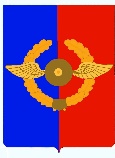 Российская ФедерацияАДМИНИСТРАЦИЯ Среднинского городского поселенияУсольского муниципального района Иркутской областиП О С Т А Н О В Л Е Н И ЕОт 04.08.2022 г.                                                                                      № 66р.п. СреднийО внесении изменений в наименования мероприятий перечня проектов народных инициатив на 2022 годВ целях эффективной реализации в 2022 году мероприятий перечня проектов народных инициатив, на основании Бюджетного кодекса Российской Федерации, Положения о предоставлении субсидий из областного бюджета местным бюджетам в целях софинансирования расходных обязательств муниципальных образований Иркутской области на реализацию мероприятий перечня проектов народных инициатив, утвержденным постановлением Правительства Иркутской области от 14 февраля 2019 года № 108-пп, руководствуясь статьями 23, 46 Устава Среднинского муниципального образования, администрация Среднинского городского поселения Усольского муниципального района Иркутской областиП О С Т А Н О В Л Я Е Т:1. Внести в наименования мероприятий перечня проектов народных инициатив в Приложение №1 «к постановлению администрации Среднинского городского поселения Усольского муниципального района иркутской области от 29.12.2021 г. № 105», утвержденное постановлением администрации Среднинского городского поселения Усольского муниципального района Иркутской области от 29 декабря 2021 года № 105 «Об утверждении перечня проектов народных инициатив Среднинского городского поселения Усольского муниципального района Иркутской области на 2022 год и установлении расходных обязательств на их реализацию.» следующие изменения:1.1. в строке 1 слова «беговая дорожка» заменить словами «устройство беговой дорожки»;1.2. в строке 2 слова «пешеходная дорожка от 1 КПП по левой стороне дороги» заменить словами «благоустройство пешеходной дорожки»2. Опубликовать настоящее постановление в газете «Информационный бюллетень Среднинского муниципального образования» и разместить в сетевом издании «Официальный сайт городского поселения Среднинского муниципального образования» в информационно-телекоммуникационной сети Интернет (http://srednyadm.ru).3. Постановление вступает в силу после дня официального опубликования.4. Контроль по исполнению настоящего постановления оставляю за собой.Глава Среднинского городского поселенияУсольского муниципального района                                          М.А. Семёнова                                            Приложение № 1к постановлению администрацииСреднинского городского поселенияУсольского муниципального районаИркутской областиот 29.12.2021 г. № 105Перечень мероприятий проекта народных инициатив в 2022 годуГлава Среднинского городского поселенияУсольского муниципального района                                                                М.А. Семёнова№ п/пНаименование мероприятияПериод реализацииОбщий объем финансирования, руб.в том числе за счет средств:в том числе за счет средств:Пункт статьи ФЗ от 06.10.2003 г. № 131-ФЗ «Об общих принципах организации местного самоуправления в Российской Федерации», Закона Иркутской области от 03.11.2016 г. № 96-ОЗ «О закреплении за сельскими поселениями Иркутской области вопросов местного значения»№ п/пНаименование мероприятияПериод реализацииОбщий объем финансирования, руб.областного бюджета, руб.местного        бюджета, руб.Пункт статьи ФЗ от 06.10.2003 г. № 131-ФЗ «Об общих принципах организации местного самоуправления в Российской Федерации», Закона Иркутской области от 03.11.2016 г. № 96-ОЗ «О закреплении за сельскими поселениями Иркутской области вопросов местного значения»1Устройство беговой дорожки по краю футбольного полядо 30 декабря 2022 года1094510,00996334,0015398176,00п. 14 ст. 14 131-ФЗ2Благоустройство пешеходной дорожка до 30 декабря 2022 года994611,00904766,0089845,00п. 14 ст. 14 131-ФЗИТОГО:ИТОГО:2089121,001901100,00188021,00